Πληροφορίες:  	71ΚΟΙΝ:	Πίνακας Αποδεκτών: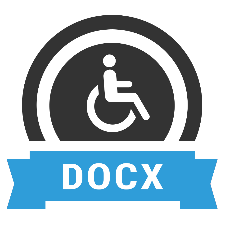 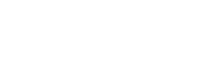 